1	ВведениеОхват финансовыми услугами является одним из ключевых факторов сокращения масштабов нищеты и повышения благосостояния, а доступ к финансовым ресурсам − одной из глобальным проблем, требующих сотрудничества в глобальном масштабе. Один из путей сокращения разрыва в охвате финансовыми услугами заключается в использовании ИКТ, в частности, технологий на основе мобильных телефонов. Регуляторным органам секторов электросвязи и финансовых услуг необходимо сотрудничать и обмениваться передовым опытом, поскольку цифровые финансовые услуги охватывают области, относящиеся к компетенции обоих регуляторных органов.2	ПредложениеПрилагаемый проект новой Резолюции способствует принятию рекомендаций для активизации использования ИКТ, как одного из средств расширения охвата финансовыми услугами, цифровизации государственных платежей и улучшения управления ими в различных сферах социально-экономической деятельности, а также разработки стандартов и руководящих указаний в областях функциональной совместимости, цифровизации платежей, безопасности операций цифровых финансовых услуг.ADD	AFCP/42A13/1ПРОЕКТ НОВОЙ РЕЗОЛЮЦИИ [AFCP-2]Использование ИКТ для сокращения разрыва в охвате финансовыми услугами(Хаммамет, 2016 г.)Всемирная ассамблея по стандартизации электросвязи (Хаммамет, 2016 г.), напоминая, a)	что охват финансовыми услугами является одним из ключевых факторов сокращения масштабов нищеты и повышения благосостояния. Около 2 миллиардов человек в мире не имеют доступа к официальным финансовым услугам и более 50 процентов взрослого населения в беднейших домашних хозяйствах не имеют банковского счета;b)	что согласно исследованию, проведенному на базе глобального финансового индекса Всемирного банка, больше половины взрослого населения в 40 процентах беднейших домашних хозяйств в развивающихся странах все еще не имели в 2014 году счетов в банке. К тому же гендерный разрыв во владении банковскими счетами сузился незначительно: в 2011 году счет имели 47 процентов женщин и 54 процента мужчин; в 2014 году счет имели 58 процентов женщин, по сравнению с 65 процентами мужчин. На региональном уровне самый значительный гендерный разрыв наблюдается в Южной Азии, где счет имеют 37 процентов женщин, по сравнению с 55 процентами мужчин;c)	что один из путей сокращения разрыва в охвате финансовыми услугами заключается в использовании ИКТ, в частности, технологий на основе мобильных телефонов. В настоящее время единственным регионом, где, как сообщают, в среднем более 10 процентов взрослого населения имеют мобильный счет, является регион Африки к югу от Сахары; d)	цели Союза − содействовать развитию сотрудничества между его членами для обеспечения возможностей гармоничного развития электросвязи, обмена передовым опытом и предоставления услуг по наименьшей стоимости;e)	Резолюцию 1353 (Женева, 2012 г.) Совета, в которой признается, что электросвязь и ИКТ являются существенными компонентами для развитых и развивающихся стран с точки зрения обеспечения устойчивого развития, и в которой поручается Генеральному секретарю, во взаимодействии с Директорами Бюро, определить новые виды деятельности, которые должен осуществлять МСЭ для содействия развивающимся странам в достижении устойчивого развития благодаря электросвязи и ИКТ,учитывая,a)	что проблема доступа к финансовым ресурсам является одной из глобальных проблем и требует сотрудничества в глобальном масштабе;b)	резолюцию 70/1 Генеральной Ассамблеи Организации Объединенных Наций от 25 сентября 2015 года, озаглавленную: "Преобразование нашего мира: повестка дня в области устойчивого развития на период до 2030 года", в которой признается, что она основывается на целях в области развития, сформулированных в Декларации тысячелетия, и предпринимается попытка завершить все, что не удалось сделать в период их достижения, а также подчеркивается важность выполнения этой новой масштабной повестки дня, которая имеет в своей основе искоренение нищеты и которая направлена на содействие реализации экономических, социальных и экологических аспектов устойчивого развития;c)	что эта новая Повестка дня, в частности, предусматривает принятие и реализацию политики, направленной на расширение охвата финансовыми услугами, и поэтому включает проблему охвата финансовыми услугами в некоторые цели, связанные с Целями устойчивого развития, и средства их реализации;d)	необходимость для регуляторных органов секторов электросвязи и финансовых услуг сотрудничать и обмениваться передовым опытом, поскольку цифровые финансовые услуги охватывают области, относящиеся к компетенции обоих регуляторных органов,отмечаяa)	цель обеспечения к 2020 году всеобщего доступа к финансовым услугам, установленную Всемирным банком, и что эта цель будет достигнута на глобальном уровне путем предоставления доступа к текущему счету или электронному средству, позволяющему хранить деньги, направлять и принимать платежи, в качестве основного структурного элемента управления их финансовыми операциями;b)	что Группа Всемирного банка взяла на себя обязательство обеспечить для одного миллиарда человек возможность доступа к текущим счетам путем реализации целевых мер;c)	что функциональная совместимость является для людей во всем мире способом удобного, приемлемого в ценовом отношении, быстрого, бесперебойного и безопасного осуществления электронных платежей через текущий счет. Необходимость обеспечения функциональной совместимости была также одним из выводов Комитета по платежам и рыночным инфраструктурам (CPMI) − Целевой группы по платежным аспектам охвата финансовыми услугами (PAFI) Группы всемирного банка, которые определили необходимые улучшения в платежных системах и услугах для обеспечения еще большего охвата финансовыми услугами;d)	что несмотря на громадный успех платежной системы M-PESA в Кении, через которую проходит приблизительно одна треть ее ВВП, в других странах с формирующейся экономикой цифровые финансовые услуги не имели такого же успеха и масштаба использования;e)	что операционные расходы на предоставление цифровых финансовых услуг и осуществление мобильных денежных переводов все еще весьма высоки для людей, находящихся в нижней части пирамиды;f)	работу Оперативной группы МСЭ-Т по цифровым финансовым услугам по выявлению основных проблем, препятствующих наращиванию масштабов распространения цифровых финансовых услуг на глобальном уровне, и разработке руководящих указаний и примеров передового опыта, направленных на предоставление инструментов регуляторным органам обоих секторов для внедрения эффективных стратегий по охвату финансовыми услугами,решает 1	продолжать выполнение и обеспечить дальнейшее развитие программы работы МСЭ-Т, начатой в июне 2014 года созданием Оперативной группы по цифровым финансовым услугам, чтобы вносить вклад в осуществляемую на глобальном уровне более широкую деятельность по стимулированию охвата финансовыми услугами, как часть процессов в рамках Организации Объединенных Наций;2	принять во внимание прогресс, уже достигнутый на международных форумах по цифровым финансовым услугам, как можно шире распространяя их результаты;3	содействовать принятию рекомендаций для активизации использования ИКТ, как одного из средств расширения охвата финансовыми услугами, цифровизации государственных платежей и улучшения управления ими в различных сферах социально-экономической деятельности;4	что заинтересованным сторонам предлагается работать совместно над разработкой стандартов и руководящих принципов в областях функциональной совместимости, цифровизации платежей, безопасности операций цифровых финансовых услуг,поручает Директору Бюро стандартизации электросвязи в сотрудничестве с Директорами других Бюро1	представлять ежегодный отчет Совету МСЭ о ходе работы по применению настоящей Резолюции и представить отчет Всемирной ассамблее по стандартизации электросвязи 2020 года;2	начать реализацию пилотных проектов, направленных на преодоление разрыва в стандартизации, по вопросам, касающимся цифровых финансовых услуг, в частности в развивающихся странах;3	содействовать в разработке отчетов и примеров передового опыта об охвате цифровыми финансовыми услугами, учитывая соответствующие исследования, в частности работу, проводимую Оперативной группой МСЭ-Т по цифровым финансовым услугам, включая вопросы, касающиеся, в частности, функциональной совместимости, защиты потребителей и появляющихся технологий, таких как криптовалюта;4	поощрять использование инновационных инструментов и технологий, включая мобильный банкинг, платежные платформы и оцифрованные платежи, в зависимости от ситуации; 5	создать платформу для взаимного обучения, ведения диалога и обмена опытом в области цифровых финансовых услуг между странами и регионами, регуляторными органами из секторов электросвязи и финансовых услуг, экспертами отрасли, а также международными и региональными организациями; 6	организовать семинары-практикумы и семинары для развивающихся стран, чтобы повысить уровень осведомленности и определить их конкретные потребности и проблемы, связанные с расширением охвата финансовыми услугами;7	представлять отчет КГСЭ о ходе работы в соответствии с разделом предлагает Генеральному секретарю, ниже,предлагает Генеральному секретарюпродолжать сотрудничать и взаимодействовать с другими объединениями в рамках Организации Объединенных Наций при определении будущих международных усилий по эффективному решению проблемы охвата финансовыми услугами, предлагает Государствам-Членам, Членам Сектора и Ассоциированным членам1	продолжать активно содействовать работе исследовательских комиссий МСЭ-Т по вопросам, касающимся использования ИКТ для расширения охвата финансовыми услугами; 2	продолжать или начать осуществление программ государственного и частного секторов, которые включают вопросы, касающиеся охвата цифровыми финансовыми услугами, принимая во внимание соответствующие Рекомендации МСЭ-Т и соответствующую работу; 3	обмениваться передовым опытом и повышать осведомленность о преимуществах, связанных с использованием "зеленых" ИКТ, в соответствии с Рекомендациями МСЭ, относящимися к этому вопросу; 4	содействовать интеграции политических принципов, относящихся к ИКТ, финансовым услугам и защите потребителей, для содействия использованию цифровых финансовых услуг с целью расширения охвата финансовыми услугами; 5	осуществлять взаимодействие со своими национальными партнерами, ответственными за вопросы охвата финансовыми услугами, чтобы поддержать осуществляемый на уровне Организации Объединенных Наций более широкий процесс охвата финансовыми услугами в интересах устойчивого развития и участвовать в этом процессе, предоставляя информацию и разрабатывая общие предложения, касающиеся охвата цифровыми финансовыми услугами,предлагает Государствам-Членам1	включить задачу цифровизации государственных платежей в национальные стратегии, чтобы решить проблему охвата финансовыми услугами и использовать ИКТ, в качестве инструмента, способствующего обеспечению доступа к финансовым услугам для тех, кто не имеет банковского счета;2	провести реформы в целях обеспечения женщинам равного доступа к финансовым услугам, в качестве средства для достижения гендерного равенства и расширения прав и возможностей всех женщин и девушек;3	укрепить потенциал национальных финансовых учреждений, чтобы стимулировать и расширить доступ к банковским, страховым и финансовым услугам для всех, в целях содействия обеспечению поступательного, всеохватывающего и устойчивого экономического роста, полной и производительной занятости и достойной работы для всех;4	усилить, при необходимости, координацию деятельности между национальными регуляторными органами, чтобы устранить препятствия, стоящие перед поставщиками услуг, не относящимися к банкам и имеющими доступ к инфраструктуре платежной системы, поставщиками финансовых услуг, имеющими доступ к каналам связи, и способствовать созданию условий для более дешевого, более быстрого и безопасного перевода денежных средств, как в странах происхождения, так и странах-получателях этих средств, в том числе путем содействия созданию условий для развития конкурентных и прозрачных рыночных отношений.______________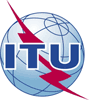 Всемирная ассамблея по стандартизации электросвязи (ВАСЭ-16)
Хаммамет, 25 октября – 3 ноября 2016 годаВсемирная ассамблея по стандартизации электросвязи (ВАСЭ-16)
Хаммамет, 25 октября – 3 ноября 2016 года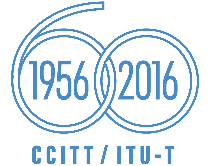 ПЛЕНАРНОЕ ЗАСЕДАНИЕПЛЕНАРНОЕ ЗАСЕДАНИЕДополнительный документ 13
к Документу 42-RДополнительный документ 13
к Документу 42-R10 октября 2016 года10 октября 2016 годаОригинал: английскийОригинал: английскийАдминистрации Африканского союза электросвязиАдминистрации Африканского союза электросвязиАдминистрации Африканского союза электросвязиАдминистрации Африканского союза электросвязипроект новой резолюции [AFCP-2] − использование икт для сокращения разрыва в охвате финансовыми услугами проект новой резолюции [AFCP-2] − использование икт для сокращения разрыва в охвате финансовыми услугами проект новой резолюции [AFCP-2] − использование икт для сокращения разрыва в охвате финансовыми услугами проект новой резолюции [AFCP-2] − использование икт для сокращения разрыва в охвате финансовыми услугами Резюме: